4 WarmteInleiding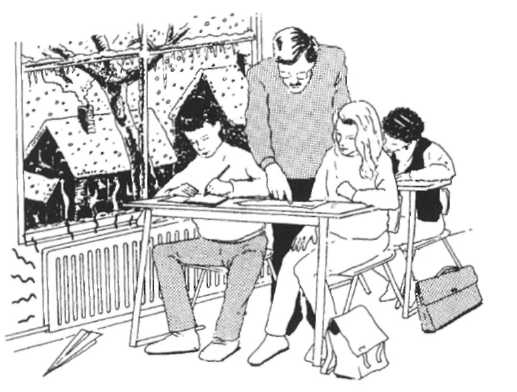 's Morgens vroeg kan het op de fiets koud zijn.Gelukkig werkt in school de centrale verwarming.Als je eten kookt, is er ook warmte nodig.Door warmte kunnen stoffen veranderen.Daardoor is de temperatuur in de klas lekker.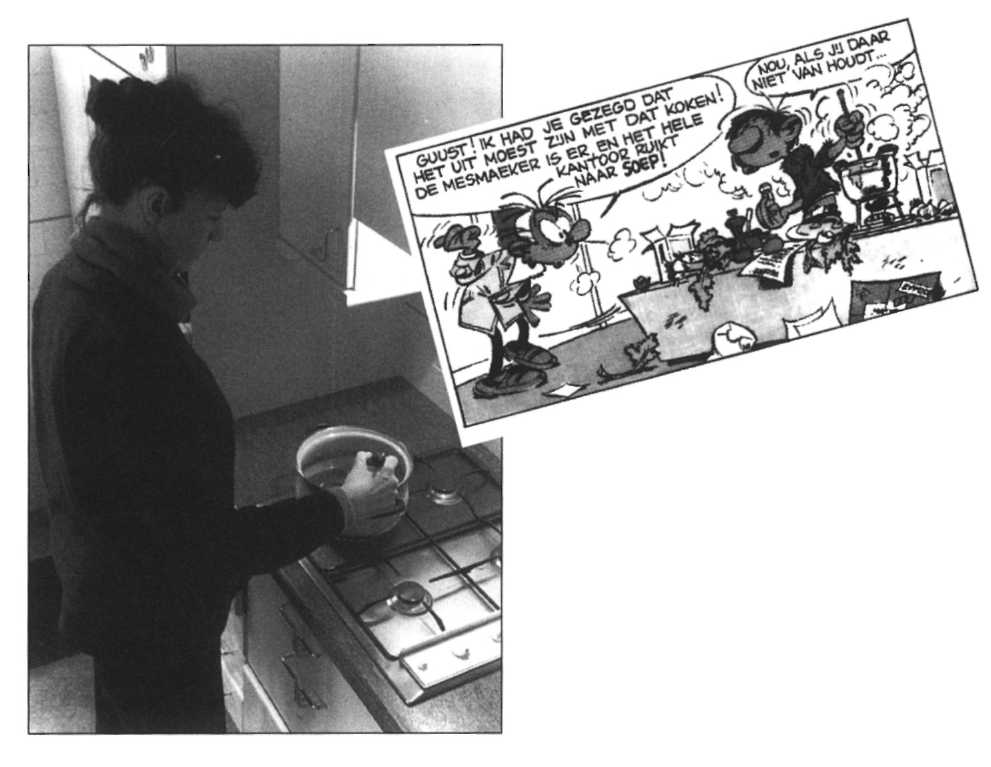 Als je iets wil 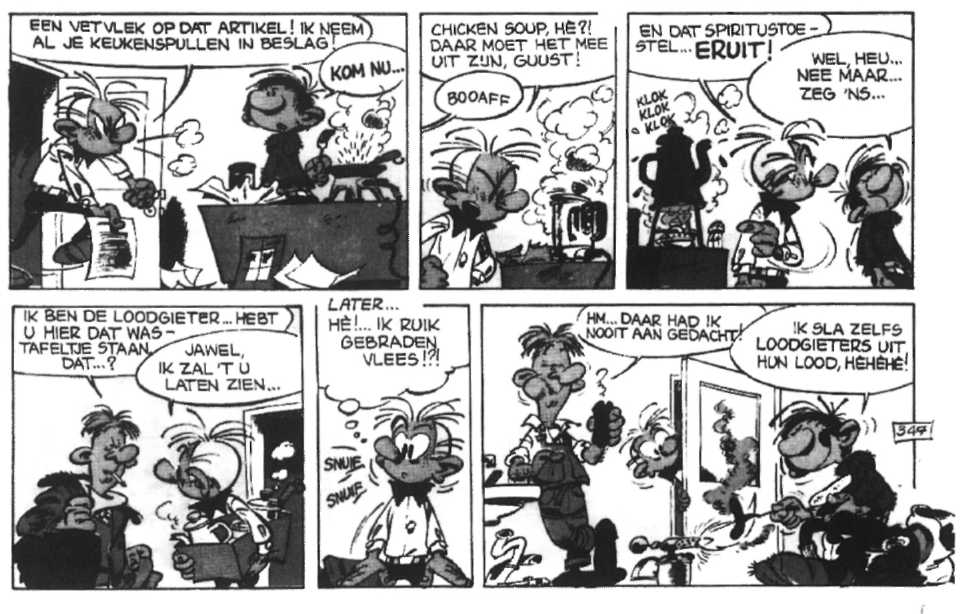 verwarmen, heb je een warmte-bron nodig.De campingbrander is eenvoorbeeld van een warmte-bron.Eén van de oudste 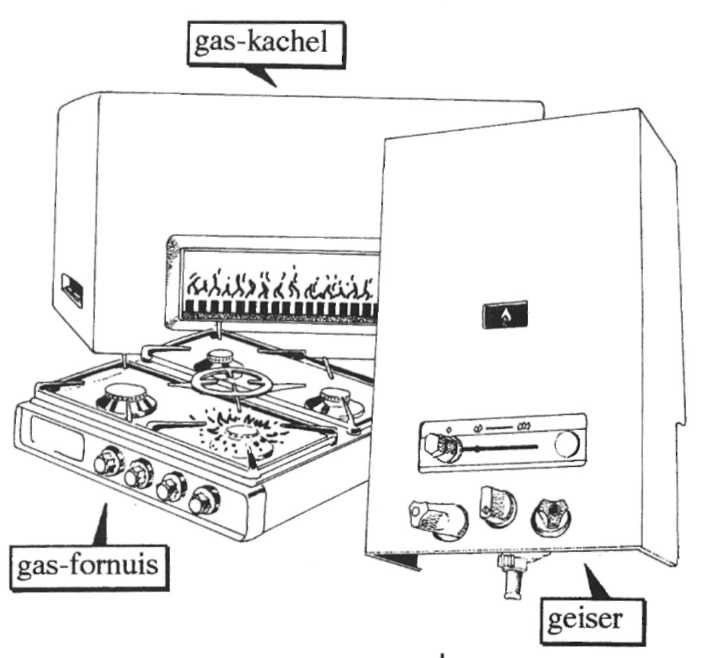 warmte-bronnen op aarde is de zon.Warmte-bronnen in huis zijn: de gas-kachel, een open 
haard, de geiser, de 
magnetron, een strijk-ijzer of 
een haar-droger.Sommige warmte-bronnen 
hebben een brand-stof nodig.Een verf-af-brander verbruikt 
gas.In een open haard stop je hout.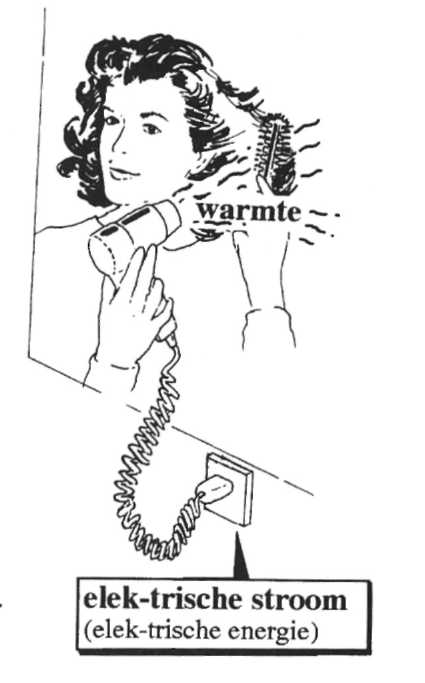 Andere warmte-bronnen werken op 
elek-trische stroom.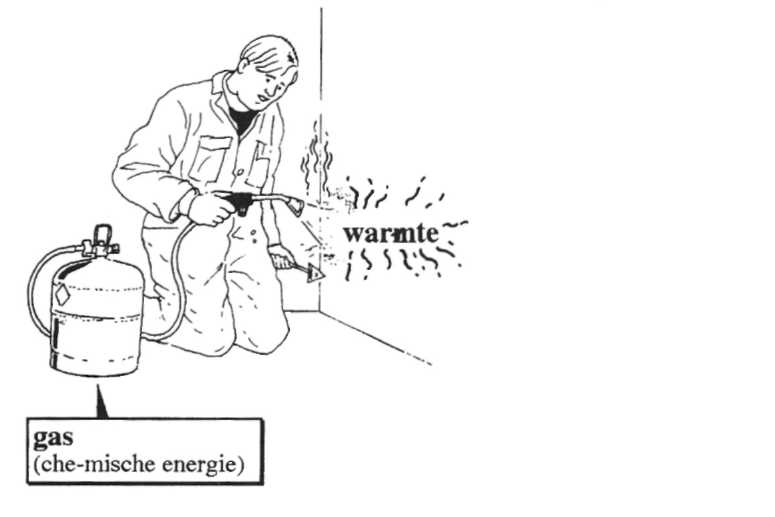 Denk maar aan een haar-droger, een strijkijzer of een zonne-bank.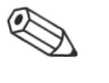 In de tekening zie je allerlei mensen aan het werk.Waarom hebben zij warmte nodig?Maak de zinnen hieronder af.Om de lucht-ballon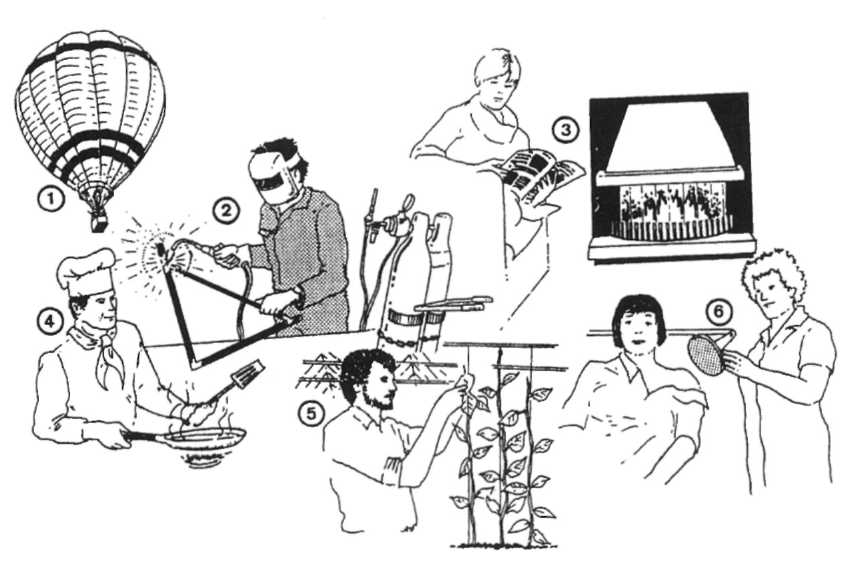 Om metalen buizen aan elkaar teOm de temperatuur in de kamerOm het etenOm de planten in de kasOm zere spieren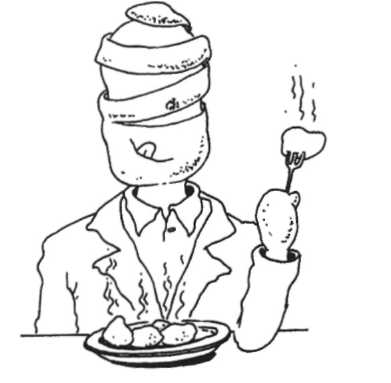 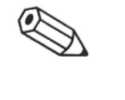 2	Hoe verandert een aard-appel als je hem kookt?.Vergelijk een “rauwe” aard-appel en een “ge-kookte” aard-appel met elkaar.Wat is er veranderd?Kruis de goede hokjes aan.3 Wat heb je nodig om warmte te krijgen?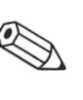 EenJe ziet hier een aantal warmte-bronnen.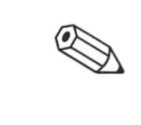 Welke warmte-bronnen hebben een brand-stof nodig?Welke warmte-bronnen werken op elek-trische stroom?Bij elke warmte-bron staat een rondje.Kleur het rondje rood als voor de warmte-bron eenbrand-stof nodig is.Kleur het rondje blauw als de warmte-bron op elektrische stroom werkt.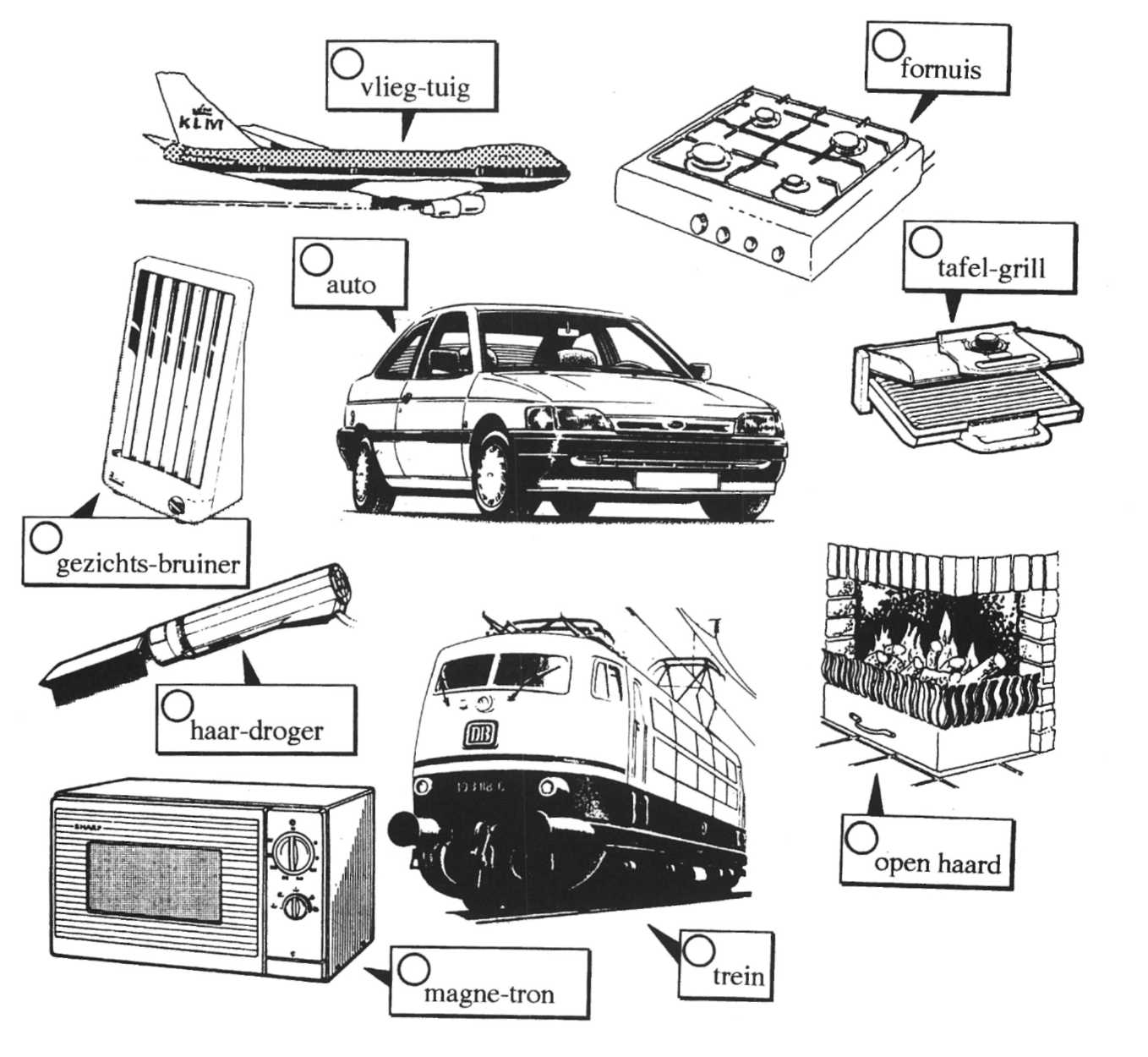 5	Er zijn verschillende brand-stoffen.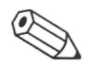 Welke brand-stof wordt er in de tekeningenhieronder ge-bruikt?Zet het antwoord in het goede hokje.Kies uit:hout, kaars-vet, benzine, spiritus, gas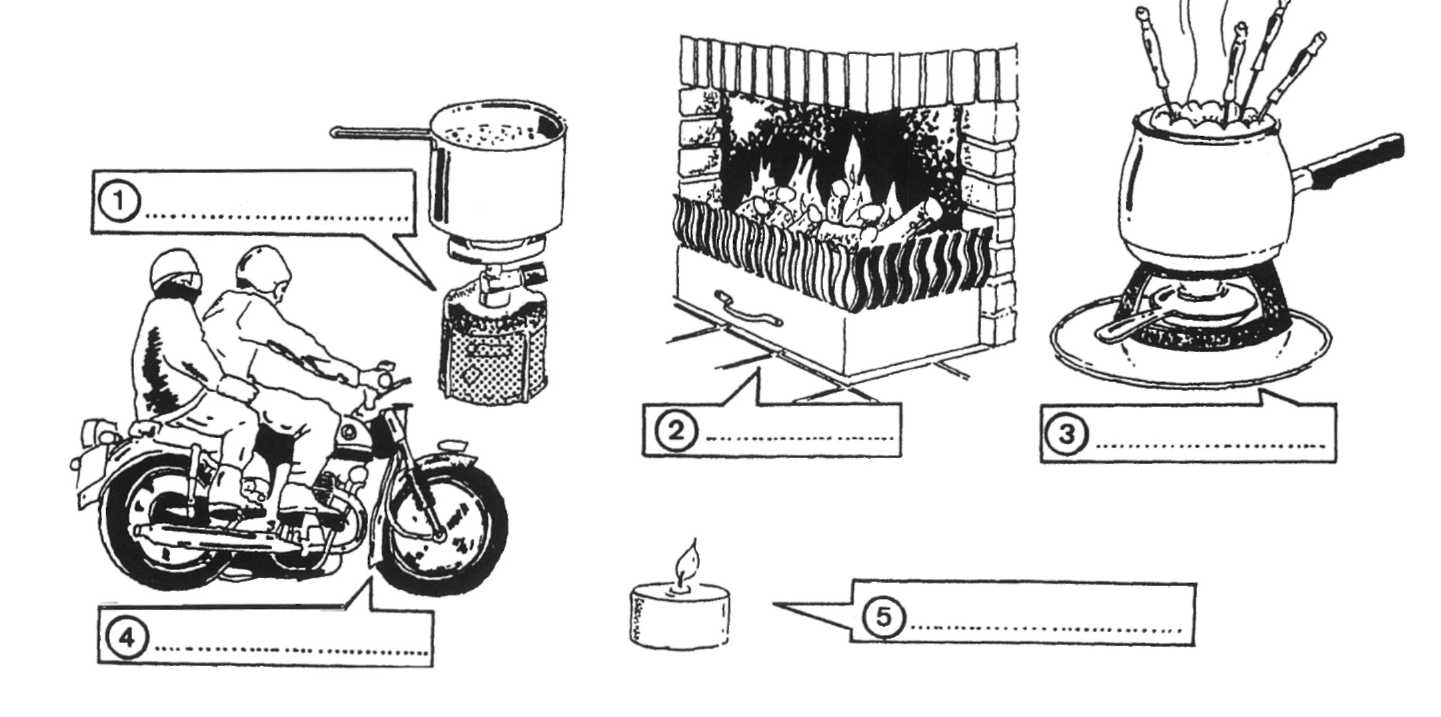 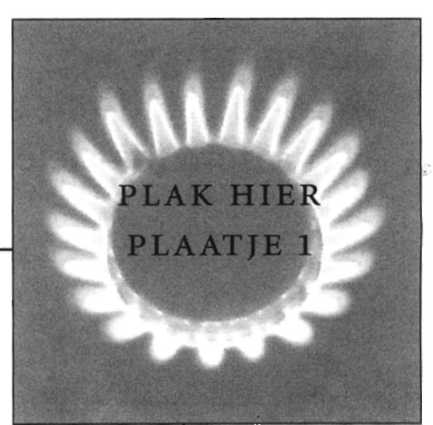 Aard-gas als brand-stofVeel bedrijven en gezinnen ge-bruiken aard-gas.In Nederland is van deze brand-stof genoeg.Aardgas komt op veel plaatsen diep in de grond voor. Bij Sloch-teren zit een grote hoeveel-heid gas.Ook wordt het uit de bodem van de Noord-zee ge-haald.Op de Noord-zee wordt gas uit de bodem 
ge-haald.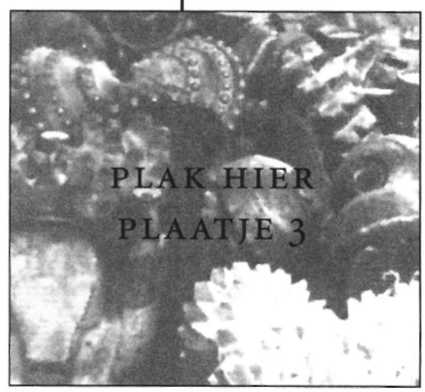 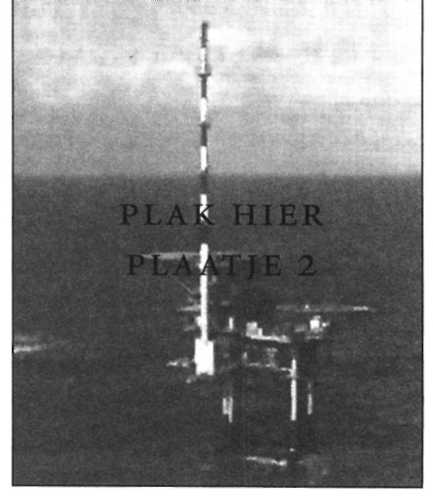 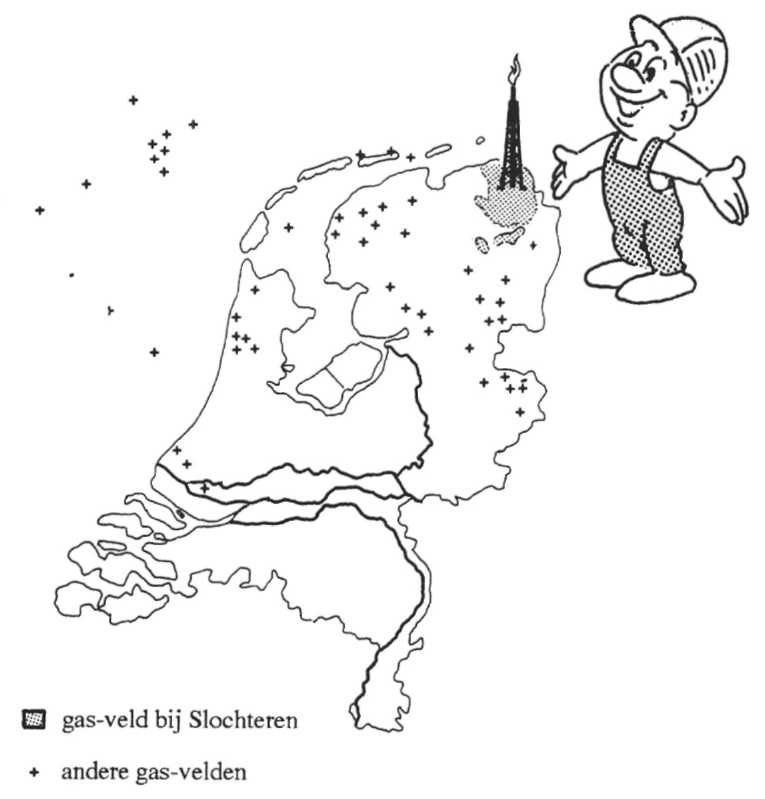 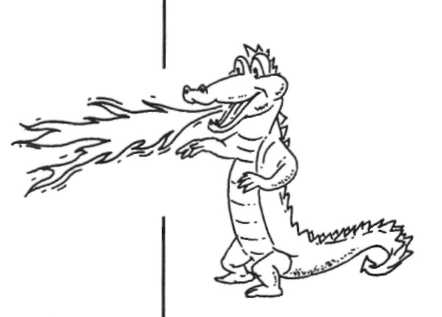 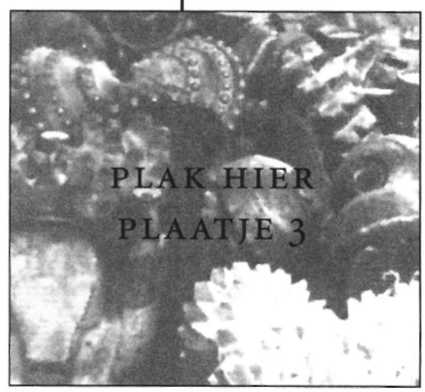 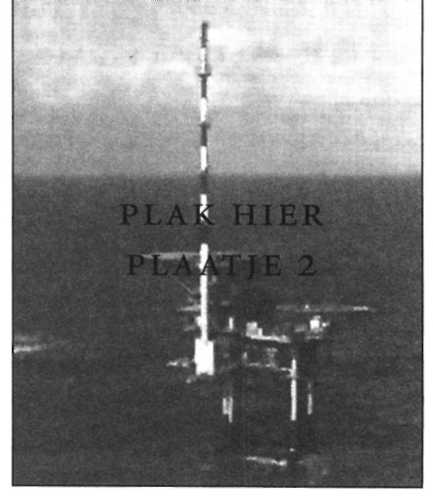 Een klein boor-eiland heet een satel-liet.Aard-gas is miljoenen jaren geleden 
ontstaan.Net als aard-olie en steen-kool.Ze zijn gevormd door gestorven planten en 
dieren.Aard-gas, aard-olie en steen-kool noemen 
we daarom fos-siele brand-stoffen.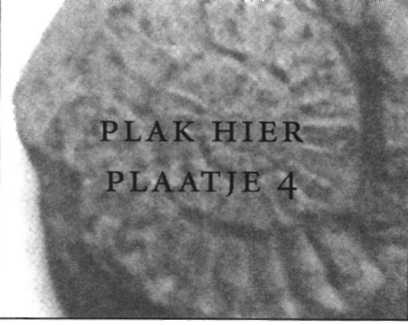 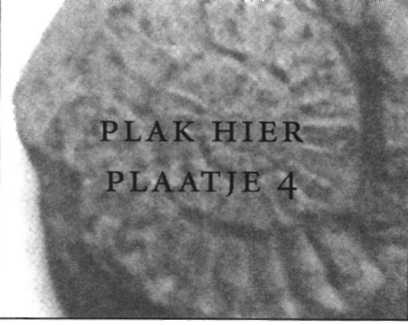 Aard-gas komt door 
een leiding het huis 
binnen.
De gas-meter zit 
meestal in de 
meter-kast.
Je hoeft het gas niet 
op te slaan, zoals bij 
kolen of olie.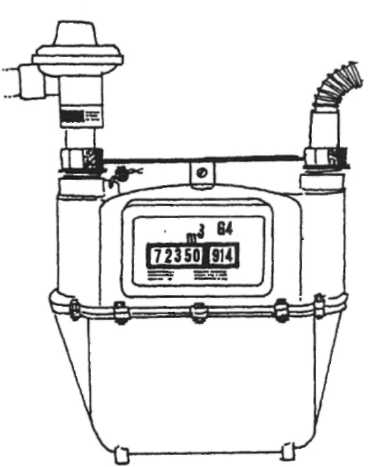 6 Noem 2 plaatsen in Nederland waar veel aard-gas
uit de bodem wordt ge-haald.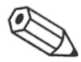 en7	Leg uit wat een fos-siele brand-stof is.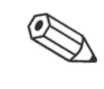 Vul op de goede plaats deze woorden in: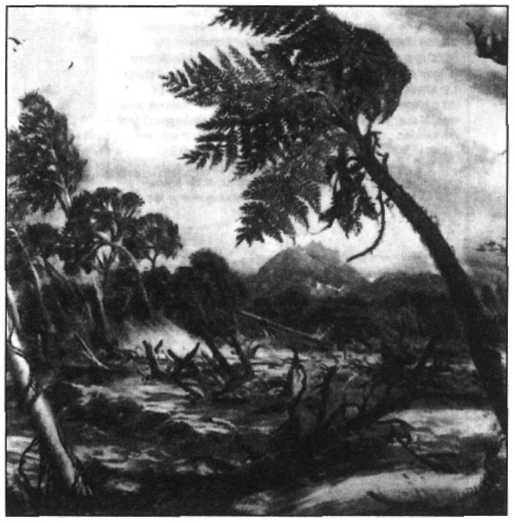 dieren, miljoenen, gestorven Een fos-siele brand-stof is jaren geleden ontstaan.Het is gevormd doorplanten en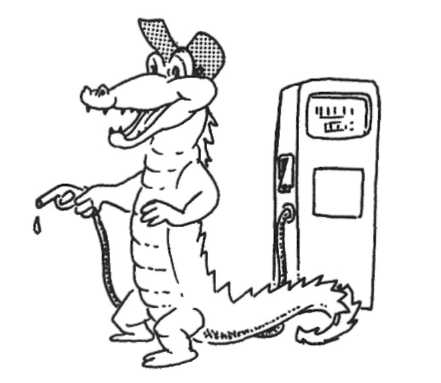 8	Noem drie fos-siele 
brand-stoffen.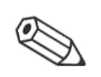 1 ,2 en 3 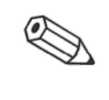 9	Wil je weten wat een fos-siel is?Vraag dan aan je leraar of lerares het werkblad “Fos-sielen maken”.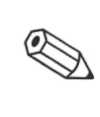 10	Hoe zag de wereld er miljoenen jaren geleden uit?Maak er een kijk-doos of een 
“knip-plak-tekening” over.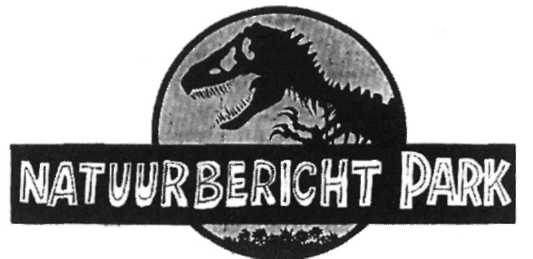 Hoe dat moet?Vraag dan aan je leraar of lerares het werkblad “Natuur-bericht Park”!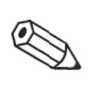 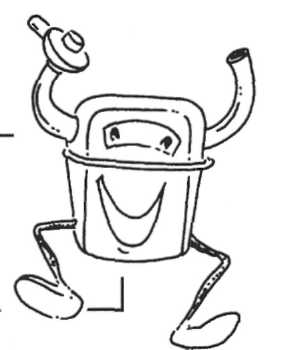 11 Gebruiken jullie thuis aard-gas?Vraag dan aan je leraar of lerares het werkblad “Aard-gas thuis”.Ver-branding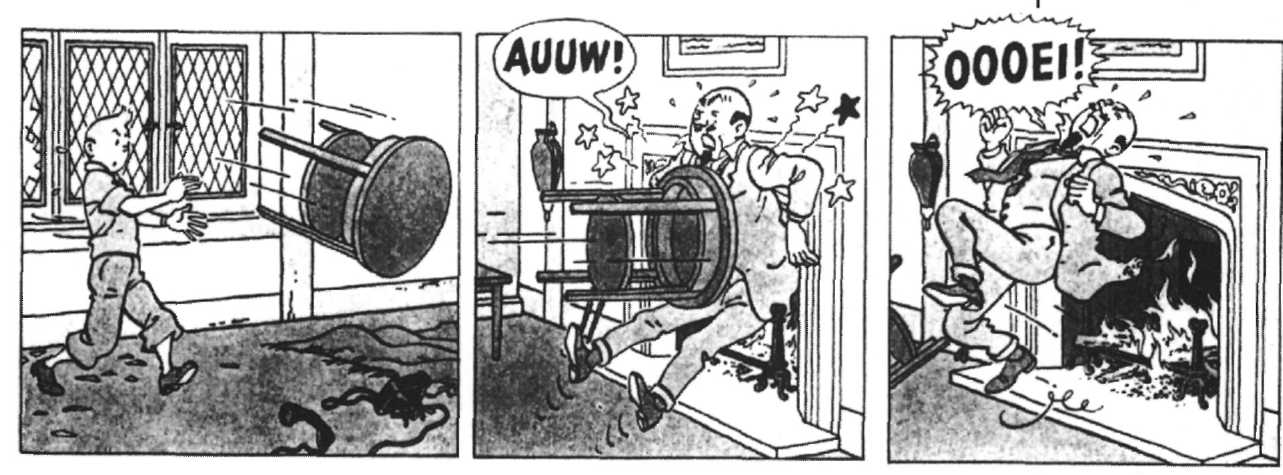 Papier en hout branden niet uit zich-zelf.Er is warmte voor nodig.Je moet ze dus eerst aan-
steken.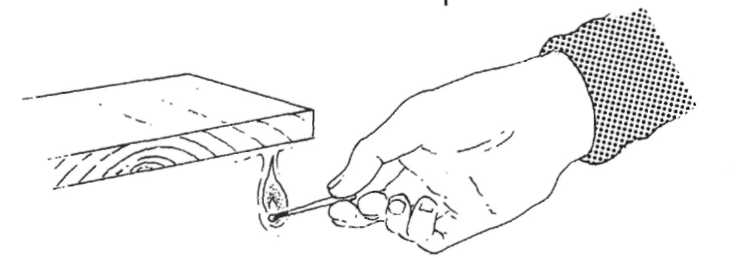 Papier kun je ge-mak-kelijker 
aansteken dan hout.Een lucifer-houtje brandt weer 
eerder dan een dikke plank.Een stof brandt alleen bij een bepaalde tempera-tuur.
We noemen dat de begin-tempera-tuur of 
ont-brandings-tempera-tuur.Onthoud:Elke brand-stof heeft zijn eigen ont-brandings-
tempera-tuur.12 Maak een pannetje van papier!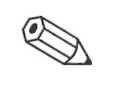 Wat heb je nodig?een proefwerk-blaadje, een niet-tang, een camping
brander, een gaasje, een drie-poot, lucifers, water en 
een lek-bak.Wat moet je doen?Vouw van het proefwerk-blaadje een bakje.Niet de randen vast.Zet alle spullen voor je op tafel. Hieronder zie je hoe dat moet.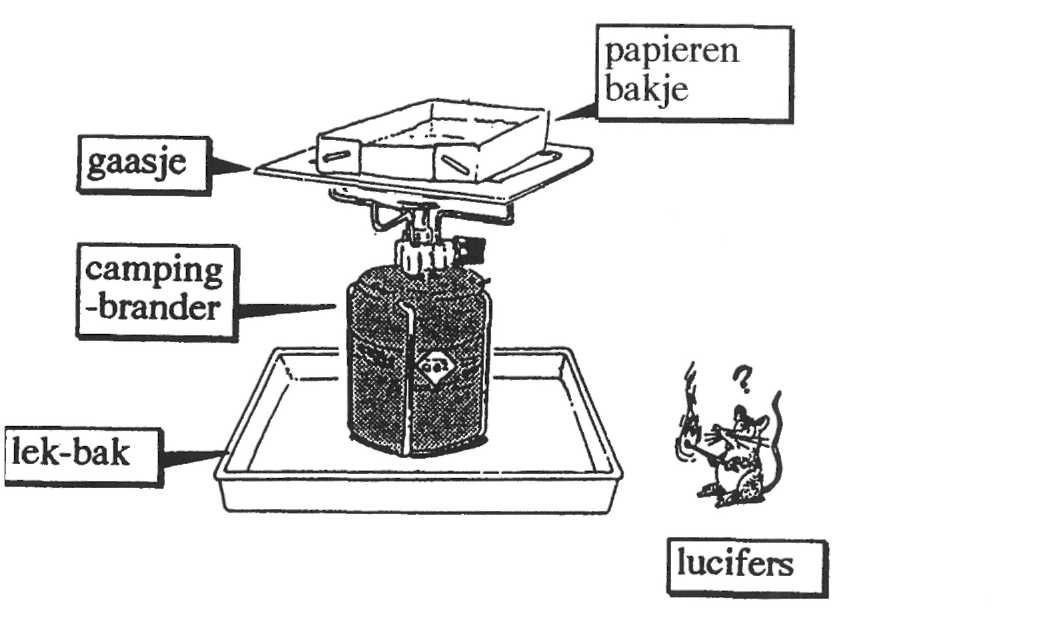 Vul het papieren bakje met water.Steek de brander aan.Verwarm het bakje totdat het water kookt.Brandt het papier als het water kookt? Ja/Nee.Hoe dat komt?Het papier geeft de hitte meteen door aan het water.Het water kookt bij een tempera-tuur van .Het wordt dan niet heter.De ont-brandings-tempera-tuur voor papier is 
hoger/lager dan .Wat is er nog meer nodig om iets te laten branden? Dat ontdek je in de volgende opdrachten.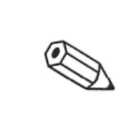 13	Een brand-je dat van-zelf uit-gaat!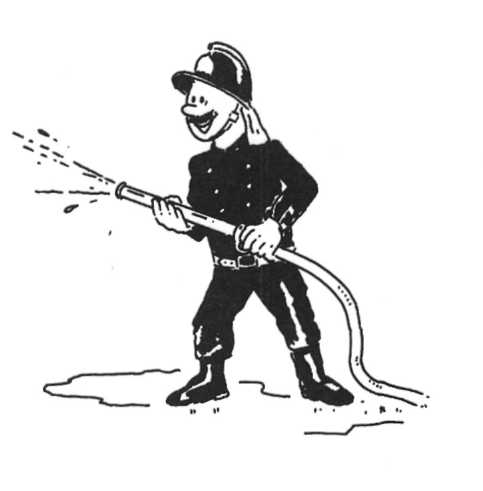 Wat heb je nodig?een stukje papier, een 
schoteltje en lucifers.Wat moet je doen?Leg het papier op het 
schoteltje.Steek met een lucifer het 
papier aan.a Wat ge-beurt er?Schrijf hieronder op wat je bij de proef ziet.b Waarom stopte de brand?c Wat was de brand-stof van deze brand?Het14	Voor een ver-branding is ook een bepaald gas nodig.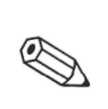 Welk gas dat is?Onderzoek het met deze proef!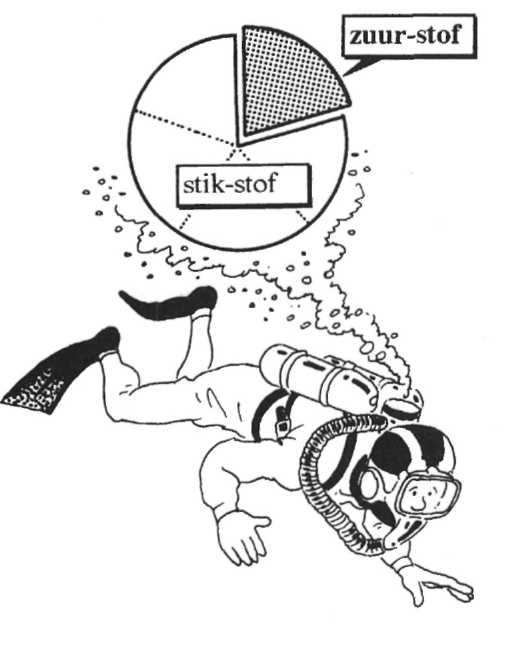 Lucht bestaat voor 1/5 deel 
uit zuur-stof.De rest van de lucht (4/5 deel) 
bevat stik-stof.Verder zit er een heel klein beetje 
kool-stof-di-oxide in lucht.Wat heb je nodig?een thee-lichtje met een metalen 
houdertje, lucifers, een soep-bord,
een smalle hoge pot en een water
vaste stift.Wat moet je doen?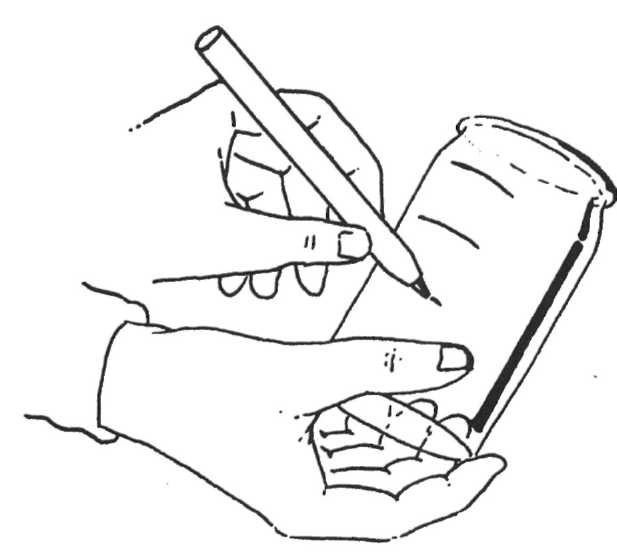 1	Teken op de zij-kant van de pot 
4 strepen.Doe het zo, dat er 5 gelijke delen 
ontstaan.Doe een laag-je water in het 
soep-bord.Steek het thee-lichtje aan.Zet de pot over het brandende 
thee-lichtje heen.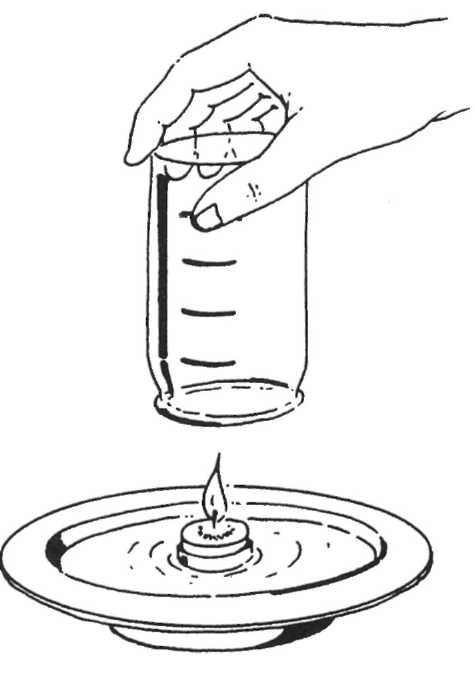 a Wat ge-beurt er met het 
thee-lichtje?b Wat ge-beurt er met het 
water in de pot?c Hiernaast zie je een 
tekening van het bord 
en de pot.Teken tot hoe hoog het 
water in de pot 
ge-komen is.
Kleur het water blauw.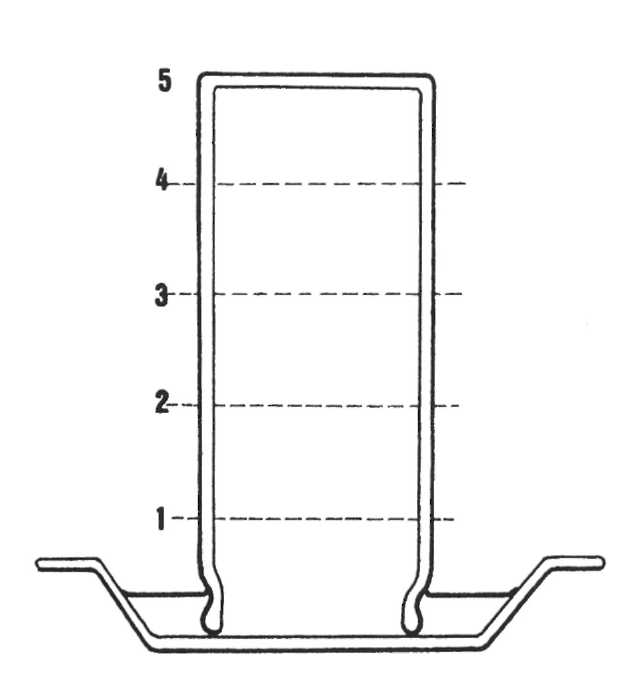 	d Tot hoe-ver is de pot met water 
     	 gevuld?         □ A Voor 1/5deel         □ B Voor 4/5 deel	
                           e Welk gas is er dus voor de 
                           ver-branding  ge-bruikt?         □ A stikstof         □ B zuur-stof         □ C kool-stof-  di-oxide      Onthoud: 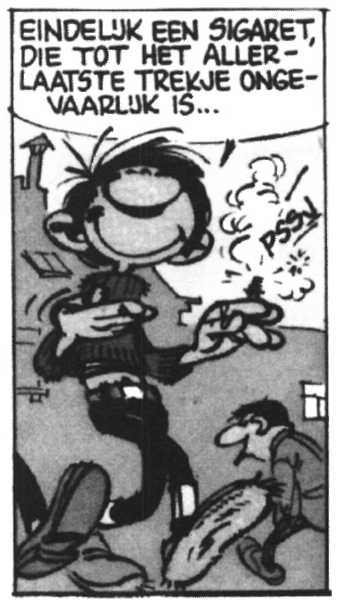 Een ver-brandings-reactie is een reactie tussen 
een brand-bare stof en zuur-stof.In een aan-steker zit vloei-baar gas.Als je de aan-steker open doet, ruik je damp.Er komt geen vloei-stof uit de aan-steker.Bij een kleine vonk brandt het gas al.Hoe komt dit?Damp bestaat uit veel kleine deeltjes gas.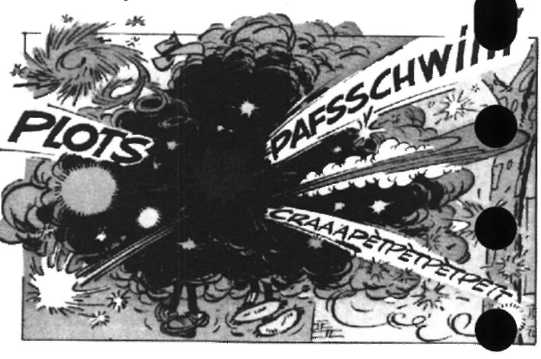 De deeltjes zijn goed met zuur-stof ge-mengd.Gas brandt daarom sneller dan een vloei-stof.Soms ont-staat er een ex-plosie.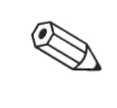 Wat is veiliger: rijden met een 
voile tank-auto of met een 
half-voile?Met een volle/half-volle tank-auto.Een volle/half-volle tank-auto heeft meer vloei-stof in 
de tank.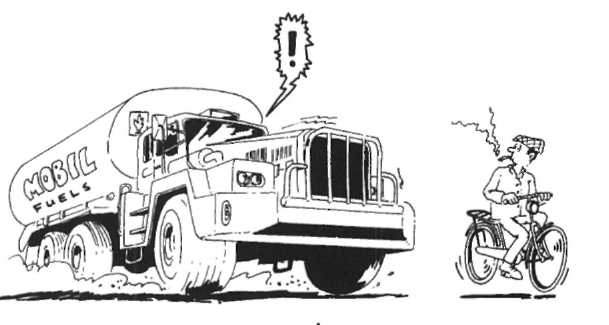 Daarom is de kans op een ex-plosie groter/kleiner.Bij een ver-branding ontstaan ook 
bepaalde stoffen.
We noemen ze ver-brandings-produkten.Welke stoffen dat zijn?
Maak opdracht 16 en 17.
Dan weet je het antwoord!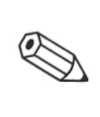 16	Ver-brandings-produkt 1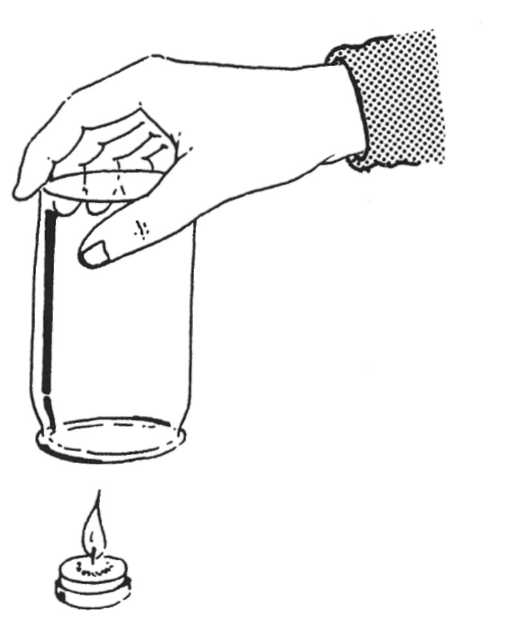 Wat heb je nodig?een groot droog, koud 
glas, lucifers en een 
thee-lichtje.Wat moet je doen?Steek het thee-lichtje 
aan.Zet het glas over het 
brandende lichtje.a Het vlammetje ging uit.Wat zie je tegen de wand van het glas?Kleineb Bij de ver-branding ontstaat dus water/zuur-stof.17	Ver-brandings-produkt 2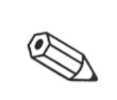 Wat heb je nodig?een glazen pot met schroef-deksel, een thee-lichtje, 
Lucifers, kalk-water, 2 reageer-buisjes, een trechter en 
een reageer-buis-rekje.Wat moet je doen?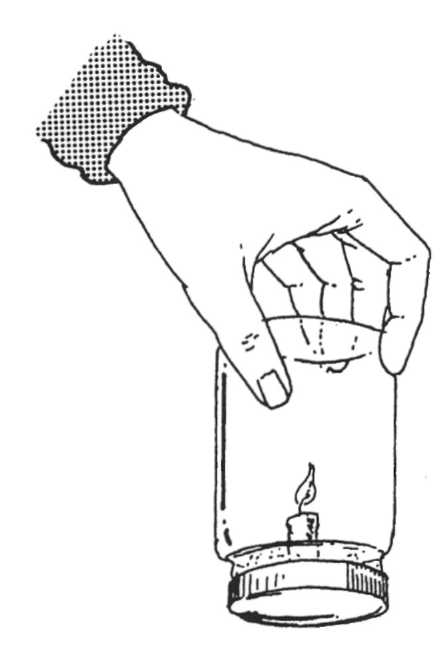 Giet in een reageer-buisje een beetje kalk-water.Gebruik hiervoor de trechter.Hoe ziet het kalk-water er uit?Het is helder/troebel wit.Smelt het thee-lichtje vast aan de binnen-kant van het deksel.Giet in het deksel een beetje kalk-water.Steek het thee-lichtje aan.5	Schroef de pot stevig op het dekselvast.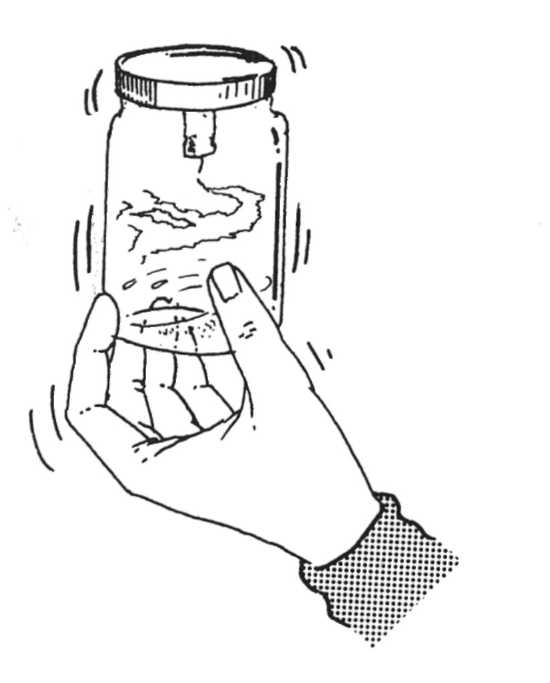 Wacht tot het vlam
metje uit is.Schud de pot goed 
heen en weer.Het gas in de pot 
moet goed mengen 
met het kalk-water.Schroef de pot weer 
open.Giet het kalk-water 
uit de pot in het 
tweede reageer-buisje.a	Hoe ziet dit kalk-water er uit?Het is helder/troebel wit.b	Kalk-water wordt troebel-wit als erkool-stof-di-oxide bij komt.Welk gas ontstaat er dus bij de ver-branding?Zuur-stof/Kool-stof-di-oxideAls er genoeg zuur-stof is, gaat de ver-branding goed.Er komt water(damp) en kool-stof-di-oxide vrij.Als er weinig zuur-stof is, onstaat er kool-mono-
oxi-de.Dit is een giftig gas.Kool-mono-oxi-de wordt ook wel kolen-dampgenoemd.Elk jaar sterven er mensen aan kolen-damp-ver-
giftiging.Lees deze stukjes uit de krant.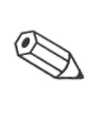 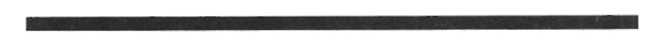 Beantwoord daarna de vragen.Meisje dood 
door kolendampLEEK – Een zesjarig meisje uit Leek is 
gister om het leven gekomen door een 
combinatie van verdrinking en koolmonoxidevergiftiging. Het meisje zat 
samen met haar zusje in bad.De badkamer waar de geiser zich 
bevond werd niet geventileerd. De 
meisjes werden door hun ouders 
gevonden. Het kind van zes was toen al 
overleden. Haar zusje werd bewuste
loos naar het ziekenhuis gebracht.Haar toestand was vannacht nog kri-tiek.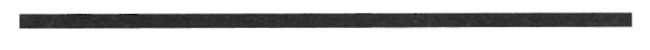 Gezin komt om in huis na koolmonoxidevergiftigingHoofddorp (ANP) – Door koolmonoxidevergiftiging (“kolendamp”) 
is donderdag een gezin van drie 
mensen in Hoofddorp om het leven gekomen. Het zijn de 29-jarige man, 
een 27-jarige vrouw en hun ander
halfjarige zoontje.De koolmonoxidevergiftiging is vol
gens een woordvoerder van de politie waarschijnlijk ontstaan door de cen
trale-verwarmingsinstallatie. De 
bewoners van het pand in een nieuwbouwwijk van Hoofddorp hadden in 
verband met de kou een ontluch
tingsrooster afgesloten met papier, 
waardoor de cv-installatie geen luchtverversing meer kreeg. De politie stelt 
nog een verder onderzoek in naar de mogelijke oorzaak.a	Waardoor ontstond de kool-mono-oxide-vergifti
ging in de bad-kamer?In de bad-kamer bevond zich eenDe bad-kamer werd niet ge-venti-leerd.Dat betekent dat er geen in debad-kamer kon komen.b	Welke fout had het gezin in Hoofddorp gemaakt?Ze hadden het ontluchtings-roosterHierdoor kon er well geen verse lucht in de 
C.V.-instal-latie komen.Onthoud:Voor een ver-branding is nodig:eenbrandstofzuur-stofeen bepaalde ont-brandings-tempera-tuurBij een ver-branding ontstaat:kool-stof-di-oxidewater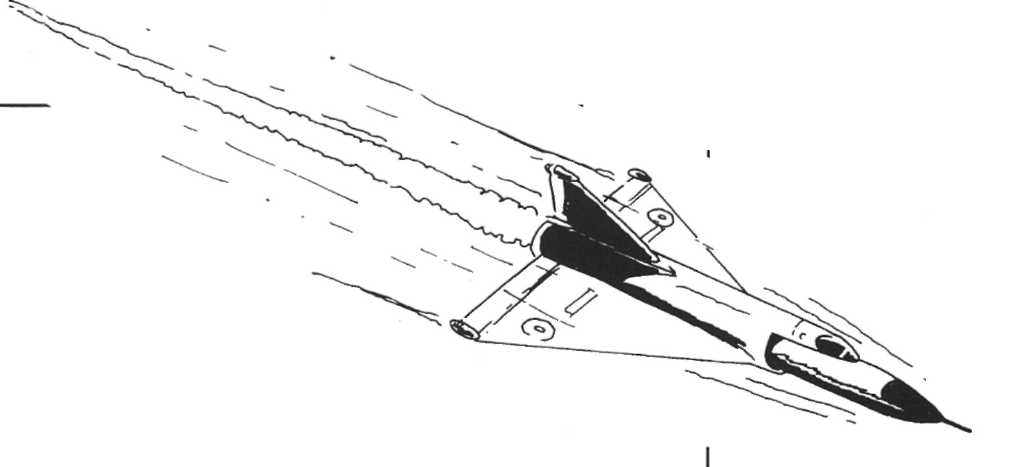 warmteAls de branders van een geiser ver-vuild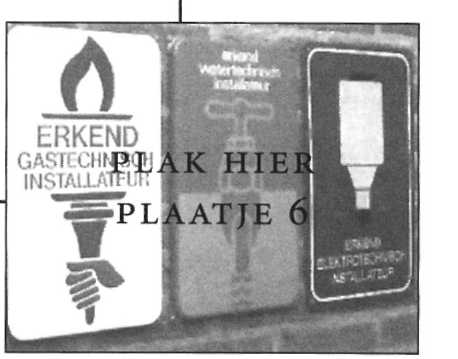 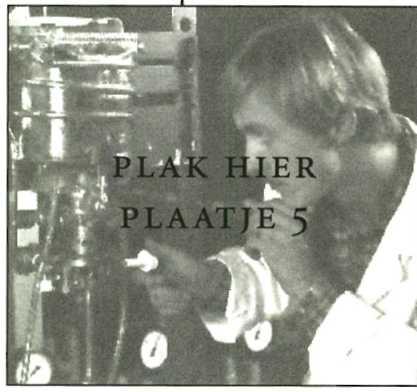 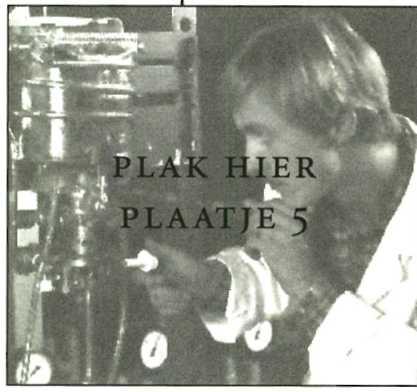 zijn, gaan ze met een plof aan.De geiser moet dan worden schoongemaakt.Ga er nooit zelf aan sleutelen!Laat dat aan vak-mensen over.Aan de buitenkant van hun bedrijf hangt ditbord (zie plaatje 6):Een goed af-gestel-de geiser geeft blauwe 
vlammen.Is de geiser vuil, dan maakt hij gele 
vlammen.19	a Wat doet een gas-technisch installa-teur?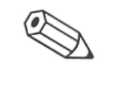 Maak van te voren enkele vragen 
over dit beroep.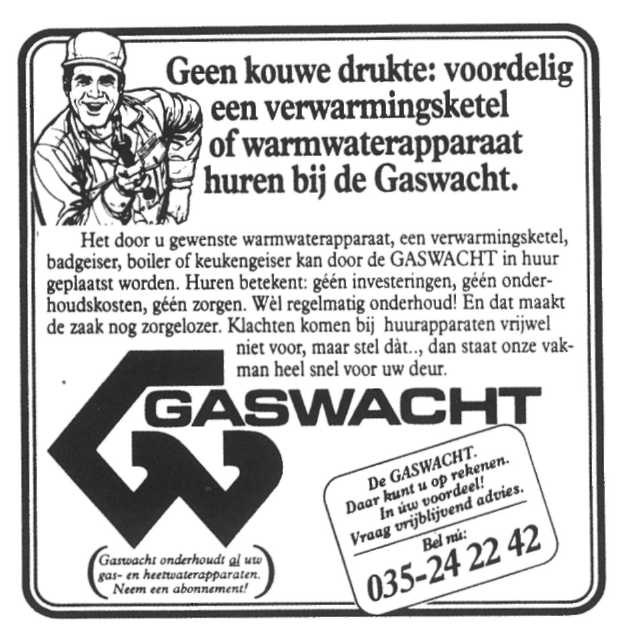 Ga bij een installa-teur naar binne.Maak een leuk verhaal van je 
bezoek.Neem (als het mag) enkele foto’s!
Stop het verhaal bij deze opdracht.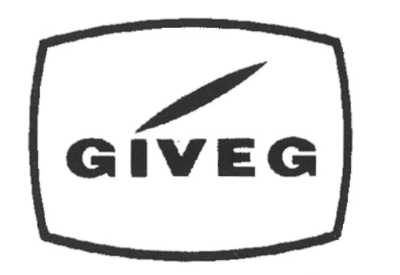 b Als een gas-toestel veiligis, krijgt het deze sticker:

Kleur deze sticker geel.Brand!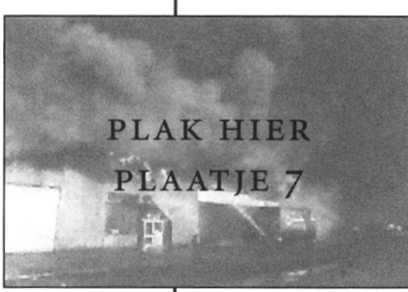 Je weet wanneer iets kan (ver)branden.Om een brand te blussen moet je: 
de ont-brandings-tempera-tuur ver-lagen 
of de hoeveel-heid zuur-stof ver-minderen.Een andere manier is om de brand-stof weg 
te nemen.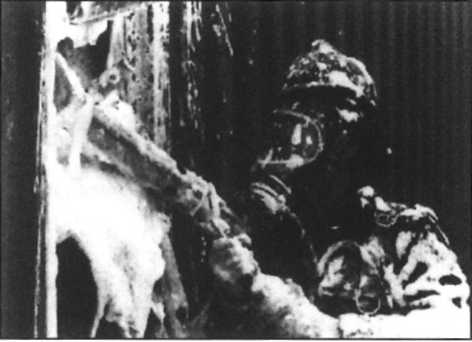 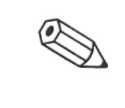 20	Lees dit bericht uit de krant:FrituurpanveroorzaaktkeukenbrandNAARDEN – Een keukenbrand 
heeft vannacht veel schade aan
gericht aan een keuken in de Huizerpoortstraat in Naarden.Een jongen had een frituurpan 
op het vuur gezet en was vervol
gens voor de televisie in slaap 
gevallen. Toen hij wakker werd 
van het geruis van de tv bleek de 
pan in brand te staan. Hij pro
beerde de brand met water te 
blussen, waardoor het vuur zich 
door de keuken verspreidde.Maak nu deze vragen:a	Was het slim om de brand met waterte blussen?Waarom?Ja/Nee, want het vuurb	Hoe had de jongen de brand dan 
moeten blussen?Als hij het gas uit had gedraaid, werd 
de ont-brandings-temperatuur 
verlaagd/hoeveel-heid zuur-sto 
ver-minderd.Als hij een deksel op de pan had 
gedaan, werd de 
ont-brandings-tempera-tuur 
ver-laagd/hoeveel-heid zuur-stof 
ver-minderd.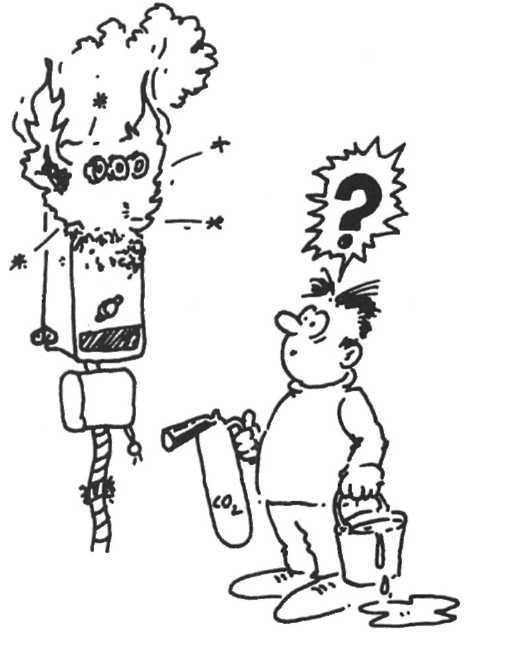 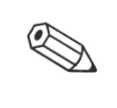 21	Moet je een brand in de 
meter-kast blussen met 
water of met blus-poeder?Waarom?Met water/blus-poeder, 
omdatWaarom is het niet verstandig om bij brand alle 
ramen en deuren open te zetten?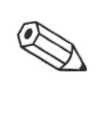 Dan komt er veel zuur-stof/brand-stof bij.Transport van warmte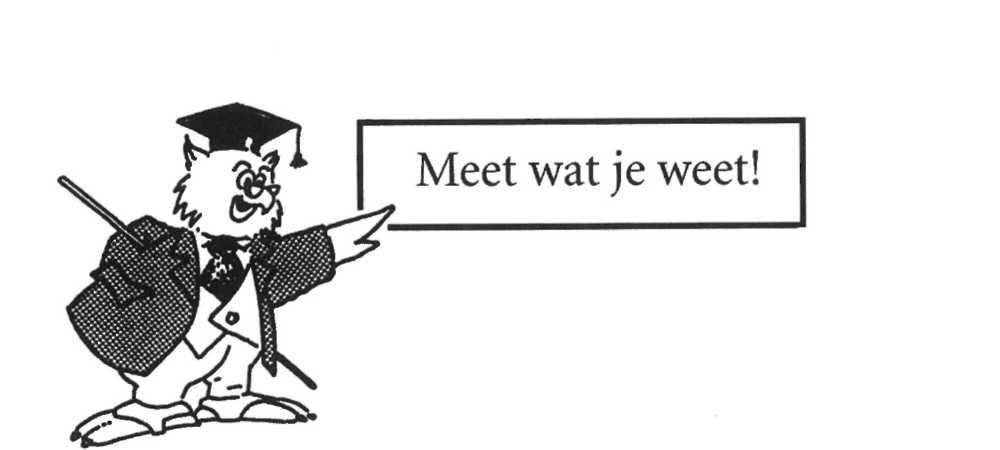 Hier zie je een centrale verwar-mings-instal-latie vaneen huis.We noemen het een C.V.De warmte wordt van de ketel naar de kamers van het 
huis ver-voerd.De cv.-pomp zorgt dat het water door de leidingen en 
radiatoren stroomt.Met een kamer-thermo-staat regel je de 
tempera-tuur in de kamer.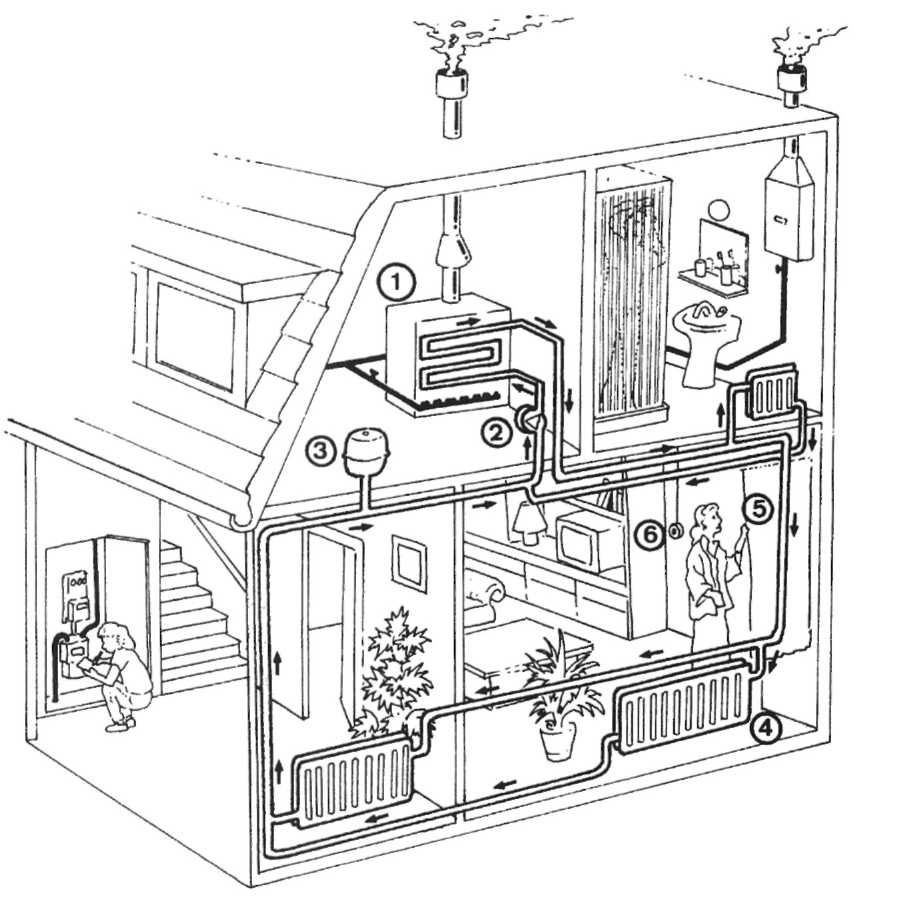 Als een stof ver-warmd wordt, zet ze uit.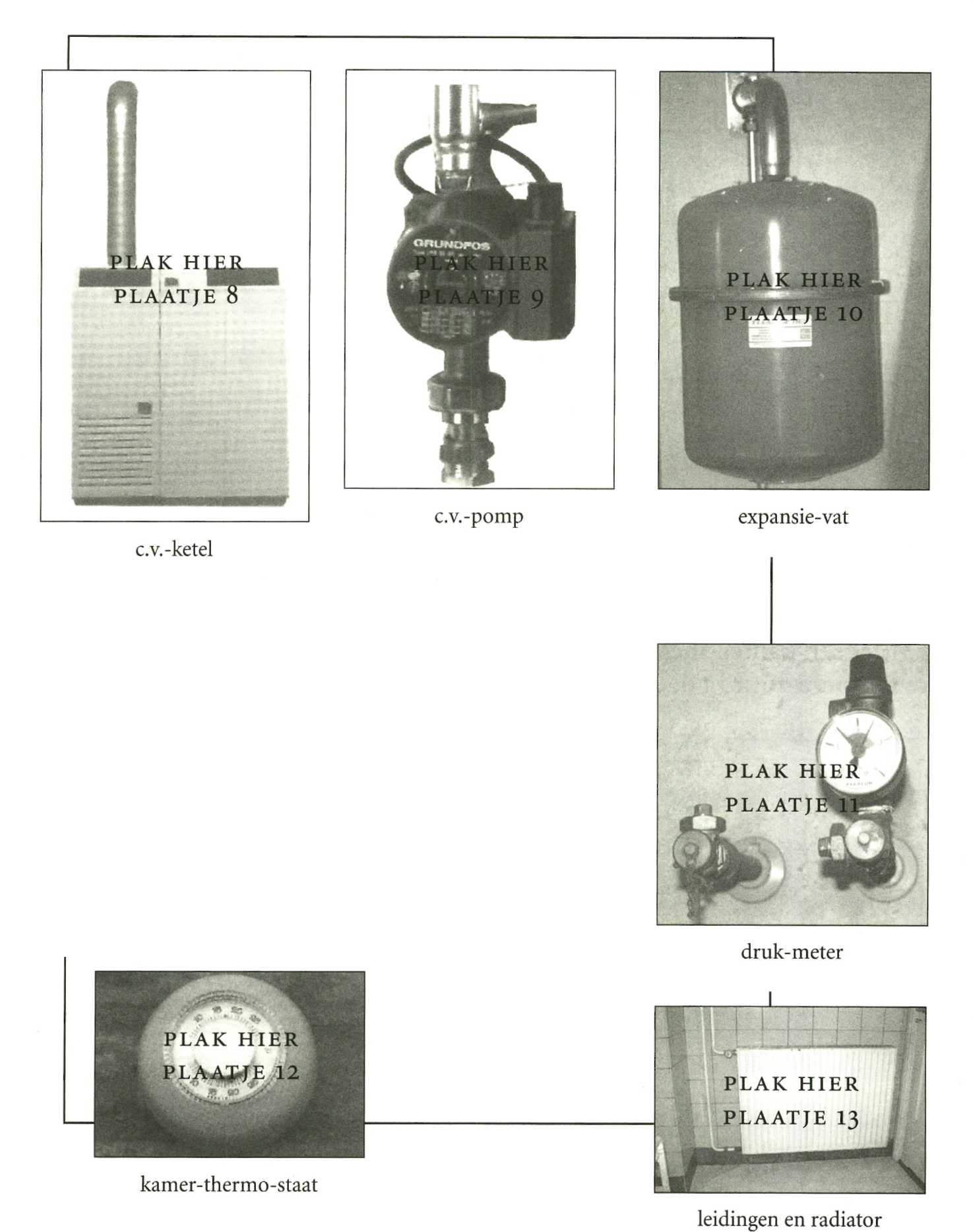 Hoor je de buizen en radiatoren wel eens 
“tikken”?Ze zetten iets uit als het water heter wordt.Het ver-warmde water zet ook uit.Daarom heeft een c.v. een druk-vat of 
expansie-vat.Zonder druk-vat zou de c.v. stuk gaan!
Op de druk-meter zie je of de druk van het 
water in de c.v. goed is.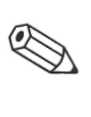 23	Kijk naar de tekening van de c.v.-instal-latie 
op biz. 109.Kleur het water in de instal-latie rood.24	Waarvoor zorgt elk deel van 
een c.v.?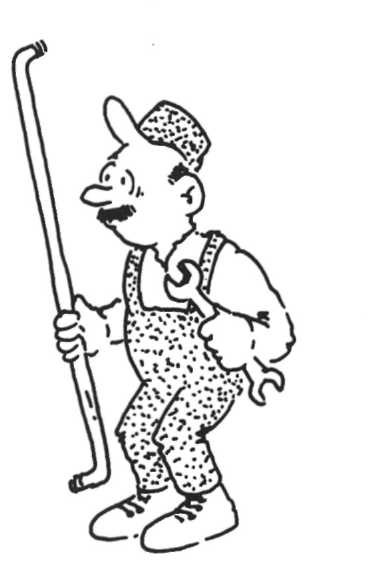 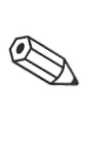 Zoek de goede taak bij de naam 
van elk deel.Voor elke taak staat een cijfer.Voor elke naam staat een letter.Onderaan staan hok-jes.Schrijf de letters in de hokjes met 
het-zelfde cijfer.Dan zie je waar een c.v. voor dient!Dit is de warmte-bron.Pompt het water rond.Geeft veel warmte af.Zit tussen ketel en radiatoren.Zorgt dat de druk in de c.v. goed is.Hiermee regel je de tempera-tuur.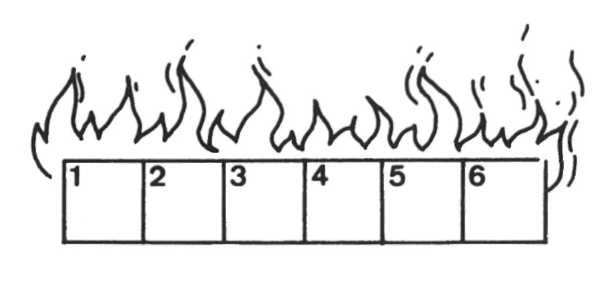 r		radiatort		expansie-vatw	c.v.-ketele		ther-mo-staatm	leidingena		cv.-pomp
1	StromingWater zet uit als het warm wordt.De water-deeltjes gaan dan verder uit elkaar.Warm water is lichter dan koud water.In een centrale verwarming stroomt de warmte via 
het water naar alle delen van het huis.Onderzoek hoe het water stroomt!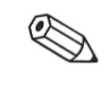 Wat heb je nodig?een beker-glas met water, een brander, een driepoot 
met gaasje en hout-zaagsel.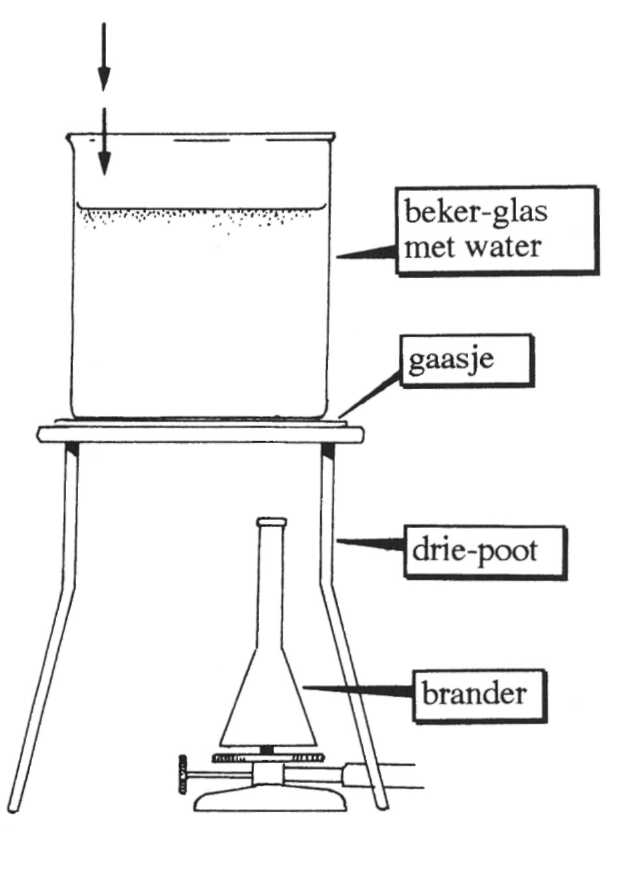 				Wat moet je doen?1	Zet alle spullen op je tafel.Kijk in de tekening hoe dat moet.Let op!Zorg dat het beker-glas maar voor 
twee-derde vol is.Zet de brander aan de zij-kant van 
het beker-glas.Steek de brander aan.Strooi wat hout-zaagsel in het 
water.Doe het op de plek bij de pijl in de 
tekening hiernaast.4	Teken hoe het zaagsel in het water 
stroomt.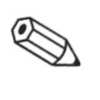 26	a	Teken de stroming van water in deze glazen buis.b	Warm water is 
		lich ter/zwaarder 
		dan koud water.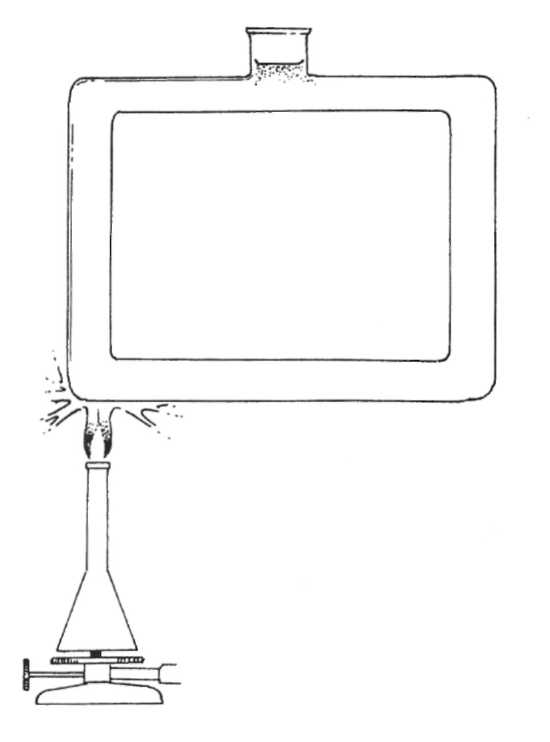 	Warm water 
	stijgt/daalt.	Koud water 
	stijgt/daalt.De lucht boven een warme radiator zet ook uit.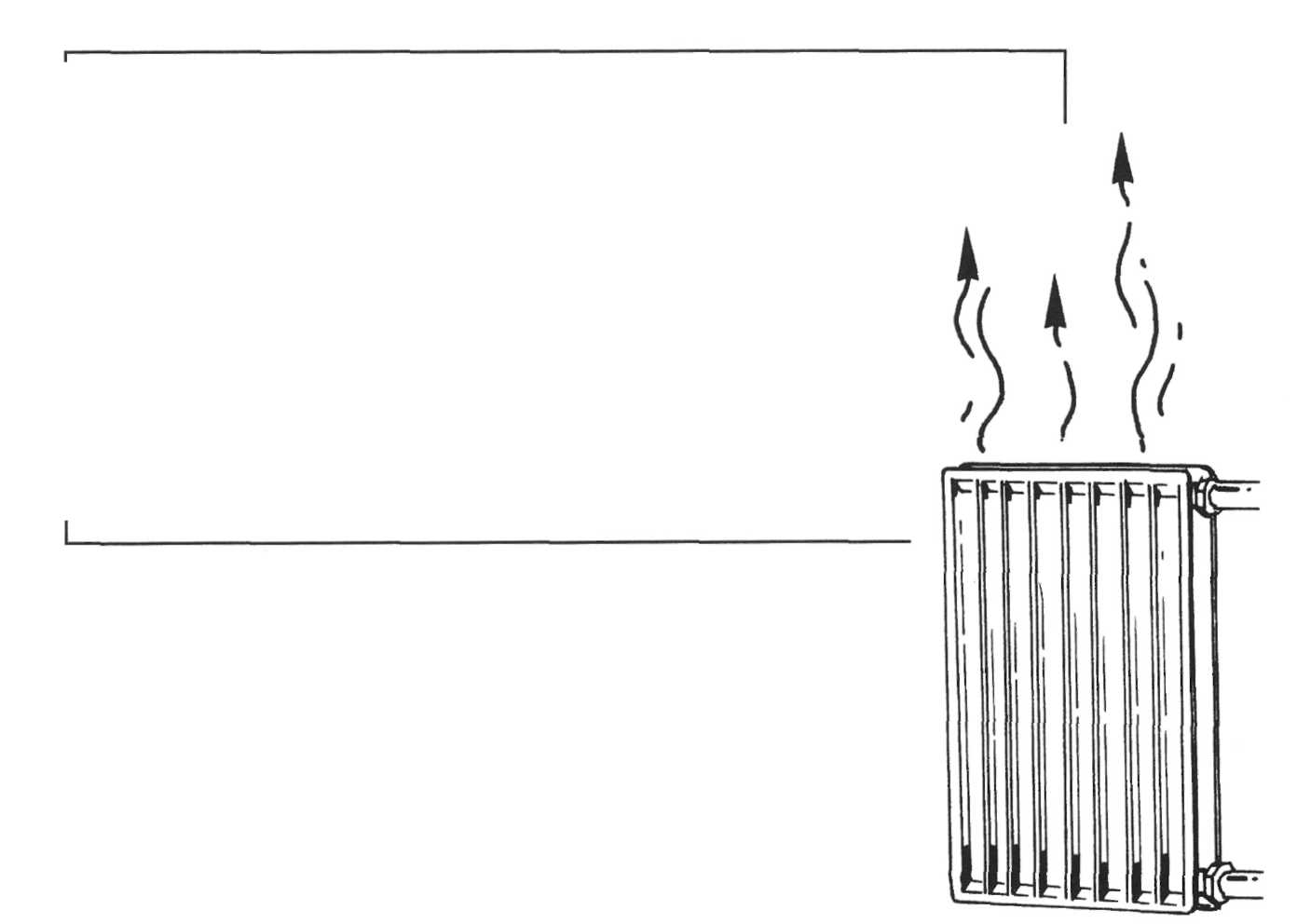 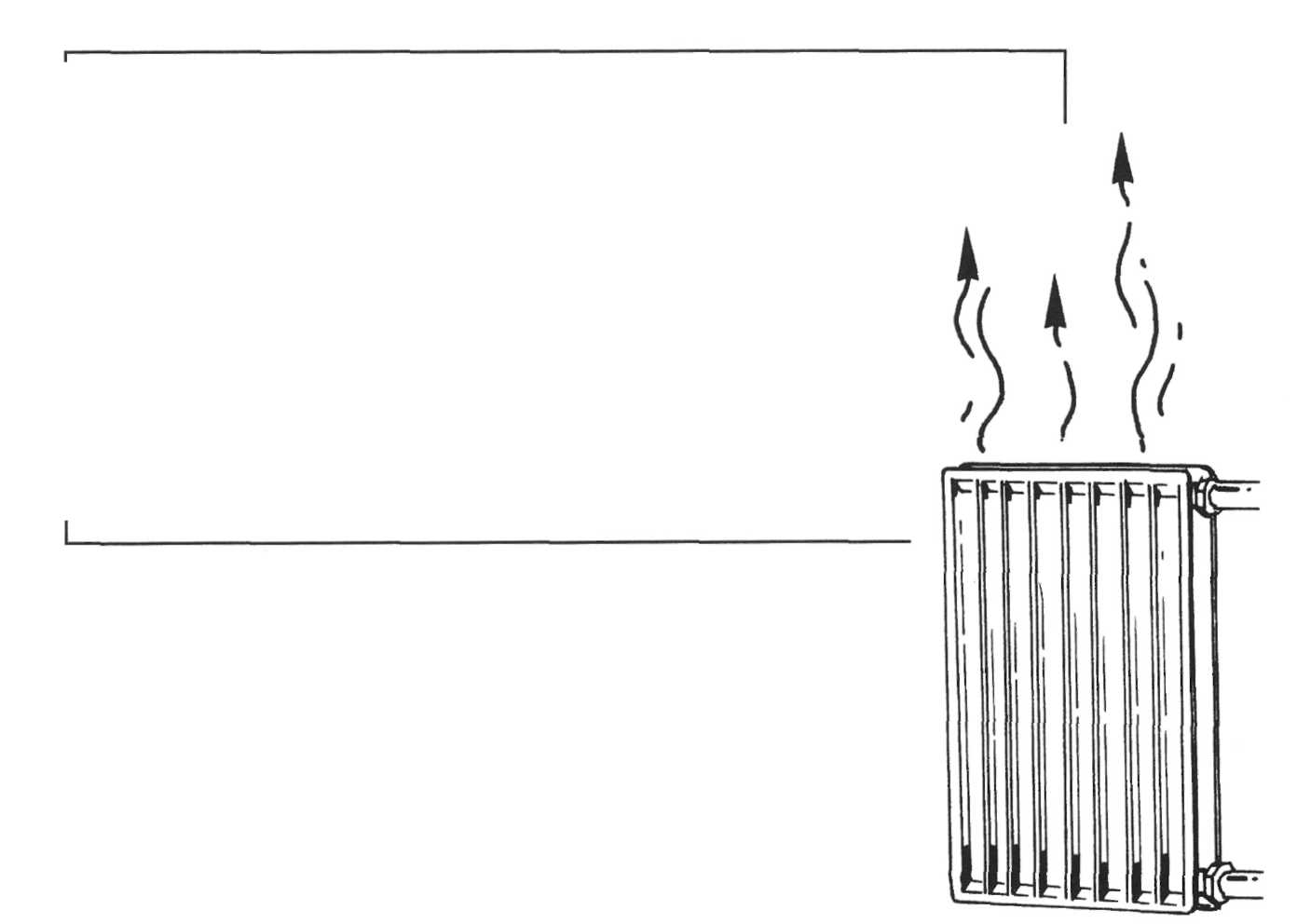 Net als het warme water wordt lucht “lichter”.Het stijgt op.Tegen het plafond koelt de lucht langzaam af.Af-gekoelde lucht is zwaarder.Het zakt aan de andere kant van de kamer 
naar beneden.De koude lucht wordt naar de radiator 
ge-zogen.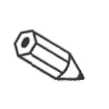 27	Warme lucht stijgt!Wat heb je nodig?een schaar, een  touwtje en de 
“spiraal” uit het knip-blad.Wat moet je doen?1	Knip de spiraal uit het knip-blad.2	Maak een klein gaatje in het midden van de spiraal 
(bij M).Maak hier het touwtje vast.3	Houd de spiraal aan het touwtje vast.4	Houd de spiraal boven een warme kachel of 
radiator.Wat gebeurt er?De spiraalDit komt omdat warme lucht stijgt/daalt.28	Maak een hete-lucht-raket!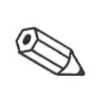 Wat heb je nodig?een leeg thee-zakje en lucifers.Wat moet je doen?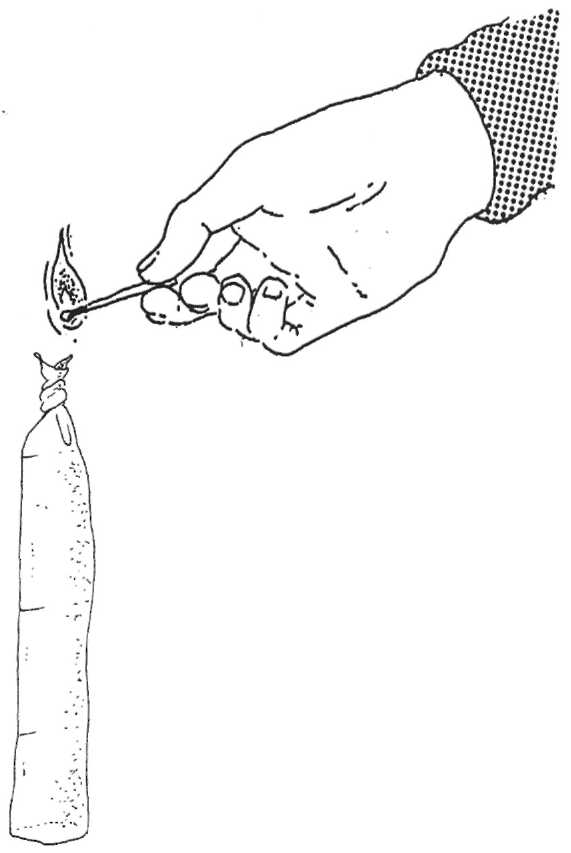 Maak van het lege thee-zakje een 
koker.Draai de koker boven-aan dicht.Zet de koker recht-op op je tafel.Steek voor-zichtig de boven-kant aan.Let op!Zorg dat de koker niet om-valt!Houd afstand tussen jou en de koker!Wat gebeurt er?De lucht in de raket wordt warm/koud.
Warme/koude lucht stijgt op!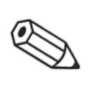 Dit is een tekening van een klas-lokaal.Rechts zie je een radiator van opzij.Hij zit onder de venster-bank.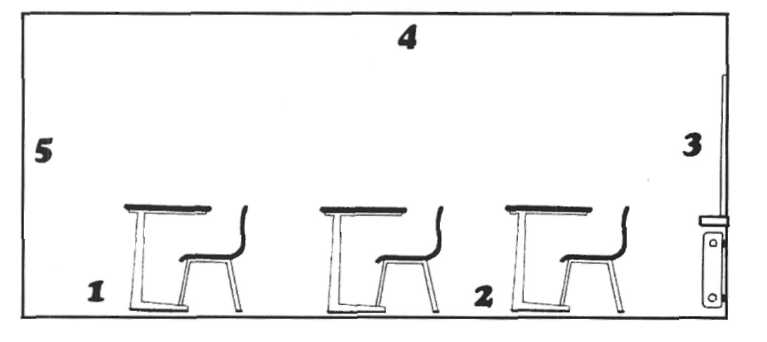 a	Hoe stroomt de lucht in het lokaal?Geef met pijlen de stroming aan.b	In het lokaal zie je cijfers.Op welke plaats van het lokaal is het erg warm?Bij nummerc	Op welke plaats van het lokaal is het erg koud?Bij nummerOnthoud:Warmte kan door stroming worden ver-voerd.In water en in lucht vindt stroming plaats.2		Ge-leiding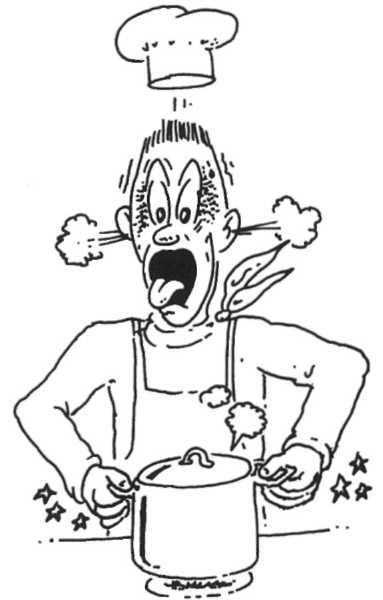 De buizen en radiatoren zijn van ijzer.IJzer is een metaal.Alle metalen ge-leiden warmte.30	Welke stoffen ge-leiden de 
warmte goed? Welke niet?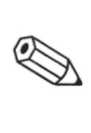 Wat heb je nodig?Een beker-glas met heet 
water en enkele voor-werpen.Als voor-werpen neem je: een plastic kam, een 
spijker, een metalen lepeltje, een staafje glas, een 
houten stokje.Wat moet je doen?Zet alle voor-werpen te-gelijk in het beker-glas.Wacht een minuut.Voel snel aan de uit-einden van de voor-werpen.Welk voor-werp voelt heet aan?Welke voelt warm aan?Welke voelt “gewoon” aan?4		a Schrijf de naam van elk voor-werp in het goederijtje.1	Dit voor-werp	2	Dit voor-werp	3	Dit voor-werpvoelt heet aan.	voelt warm aan.	voelt “gewoon” aan.b Welke voor-werpen ge-leiden de warmte goed?Dit zijn de voor-werpen van rijtjec Welke voor-werpen ge-leiden de warmte slecht?Dit zijn de voor-werpen van rijtje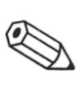 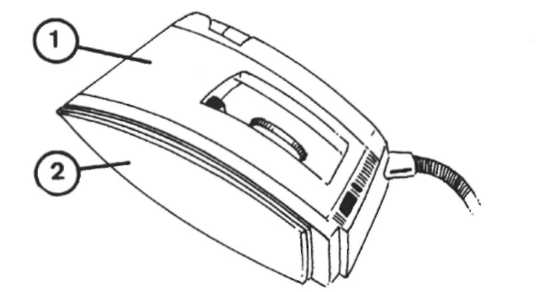 31	Hiernaast zie je een 
strijk-ijzer.Van welke stoffen is dit 
strijk-ijzer gemaakt?Waarom?is gemaakt van	, omdatis gemaakt van	, omdat32	Hieronder zie je een aantal voor-werpen uit de 
	keuken.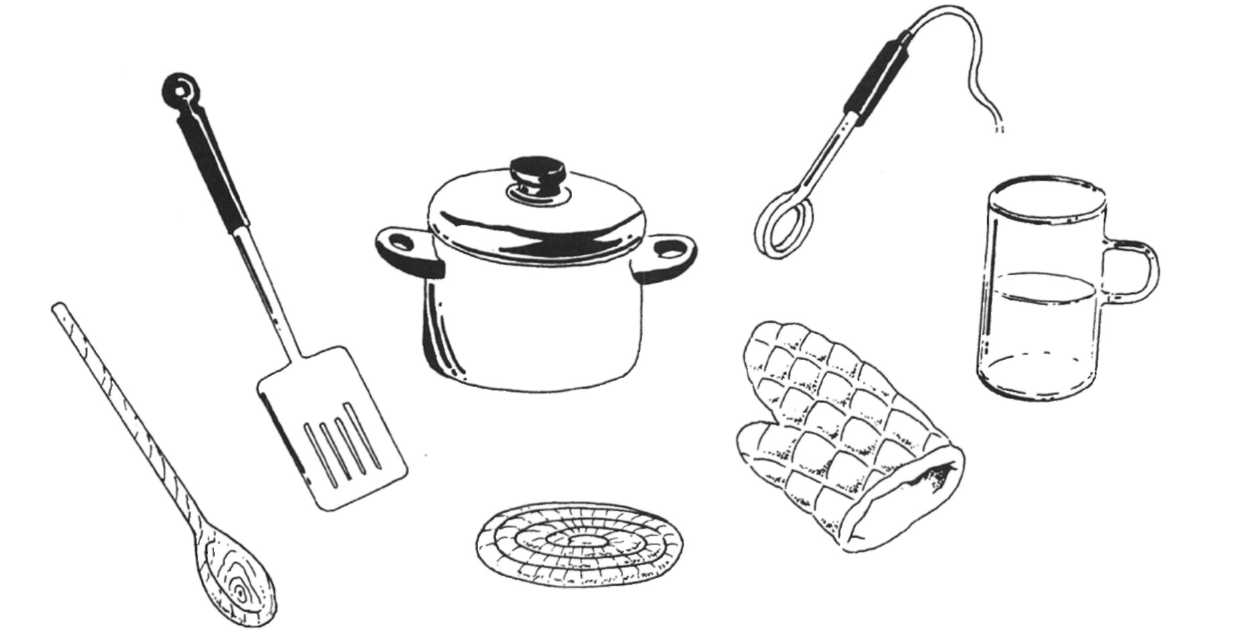 Kleur de voor-werpen (of delen ervan) die de 
warmte goed ge-leiden rood.Kleur de voor-werpen (of delen ervan) die de 
warmte slecht geleiden blauw.Onthoud:Warmte kan ook door ge-leiding worden ver-voerd.In veel vaste stoffen vindt ge-leiding plaats.Metalen zijn goede ge-leiders.3	Straling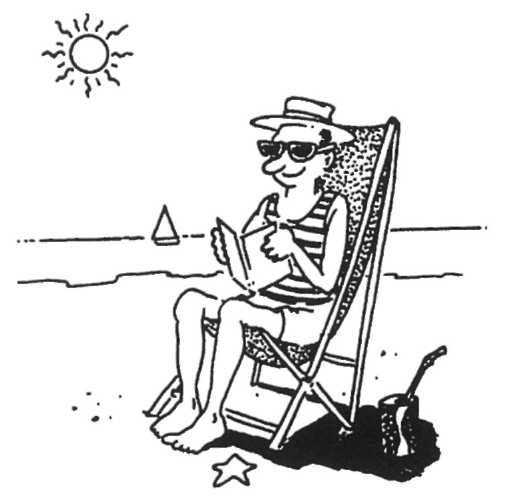 Ieder voor-werp straalt warmte uit.Het ene voorwerp meer dan het andere.Je voelt de stralings-warmte goed als je 
in de zon zit.Maar ook een 
kamp-vuur geeft 
straling.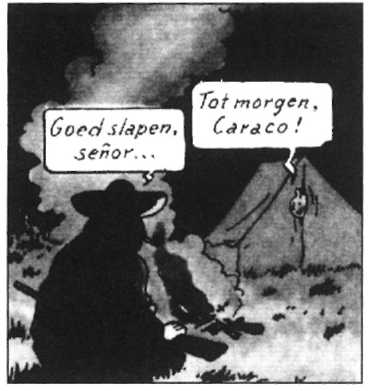 Aan de kant van 
de warmte-bron 
word je warm.De andere kant van je lijf blijft 
koud.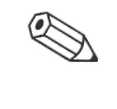 33	Mevrouw de Vries zit voor de gezichts-bruiner.Een gezichts-bruiner is een kleine “zonne-bank”.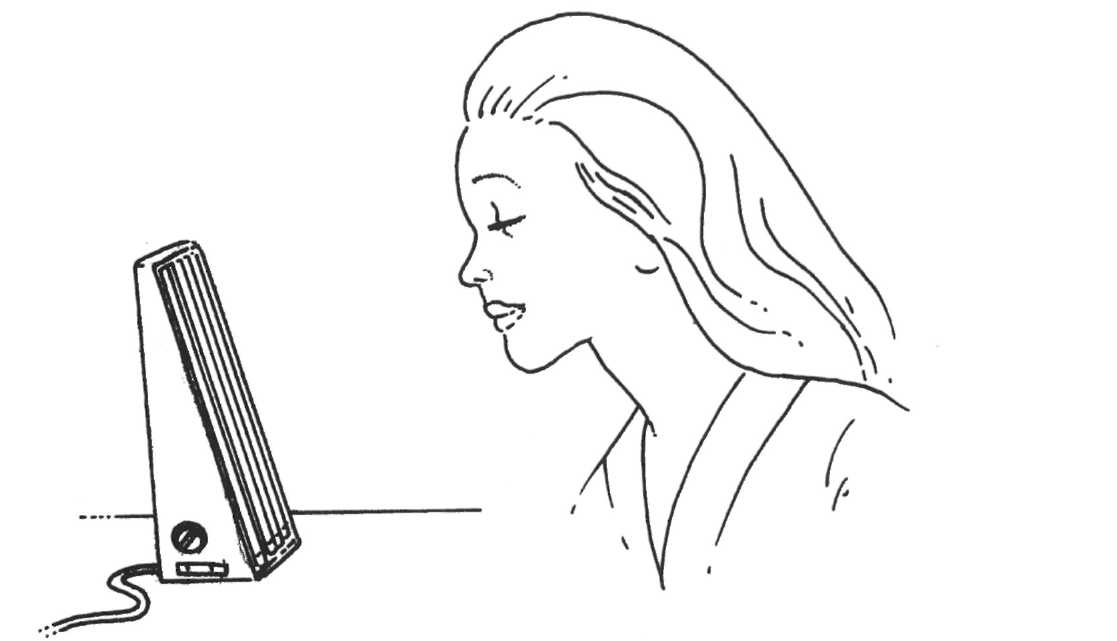 a	Teken de straling van de gezichts-bruiner naar hetgezicht van mevrouw de Vries.Teken de straling met “golvende pijltjes”.b	Welk deel van haar gezicht wordt warm?Kleur dit deel rood.Onthoud:Warmte kan ook door straling worden ver-voerd.De zon, een vuur en een zonne-bank geven warmte af 
door straling.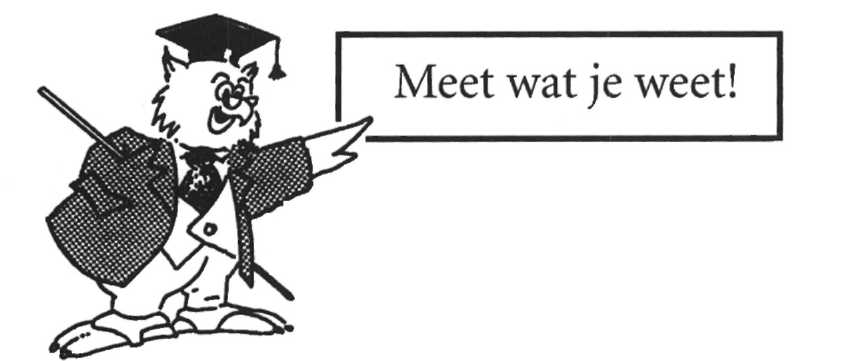 Samen-vatting 4Door warmte kunnen stoffen veranderen.Met een warmte-bron maak je iets warm.Voorbeelden van warmte-bronnen zijn: de zon, 
een geiser, een c.v.-ketel, een magnetron, een haar
droger.Sommige warmte-bronnen hebben een brand-stof 
nodig.Andere werken op elek-trische stroom.Er zijn verschillende brand-stoffen: bijvoorbeeld 
hout, benzine, gas en kaars-vet.Aard-gas, aard-olie en steen-kool zijn fossiele 
brand-stoffen.Ze zijn miljoenen jaren geleden ontstaan.Fossiele brand-stoffen zijn gevormd door 
gestorven planten en dieren.Aard-gas maakt weinig schadelijke stoffen als het 
verbrand wordt.Een ver-branding is een reactie tussen een 
brand-stof en zuur-stof.Voor een ver-branding is nodig:een brand-stof, zuur-stof en een bepaalde 
ont-brandings-tempera-tuur.Bij een ver-branding ontstaan:kool-stof-di-oxide, water en warmte.Als de ver-branding niet goed is, ontstaat er kool-
mono-oxi-de. Dit is een gif-tige stof.Een ver-branding gaat niet goed als er te weinig 
zuur-stof is.Een centrale verwarming bestaat uit deze delen: 
een c.v.-ketel, een cv.-pomp, een expansie-vat, 
radiatoren, leidingen en een kamer-thermo-staat.De cv.-ketel is de warmte-bron.De pomp pompt het warme water rond.Het expansie-vat zorgt voor de juiste druk.De leidingen en radiatoren geven de warmte af.Met de kamer-thermo-staat regel je de tempera
tuur in huis.Warmte kan worden ver-voerd door stroming, ge
leiding en straling.Stroming van warmte vindt plaats in water en 
lucht.Alle metalen ge-leiden de warmte goed.Alle voor-werpen geven warmte af door straling.Leer de samen-vatting. Maak daarna de toets.RAUWE AARD-APPELRAUWE AARD-APPELGE-KOOKTE AARD-APPELBevat veel water□□Bevat weinig water□□Voelt zacht aan□□Voelt hard aan□□Voelt koud aan□□Voelt een tijdje warm aan□□Je proeft er niet veel van□□Je proeft er meer van□□